SDH Trusnov Vás zve 15. ledna 2022 na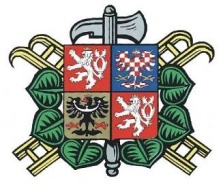 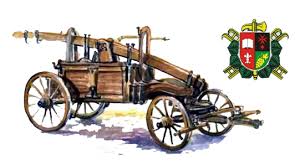 VÝROČNÍ VALNOU HROMADUv budově bývalé školy, od 19.00 hodin občerstvení zajištěno, 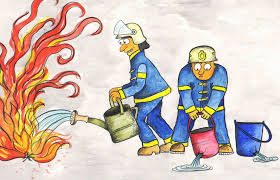 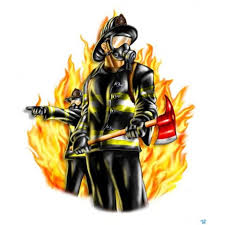 následuje volná zábava